Deel 1: Verklaring ladingontvanger / overslaginstallatie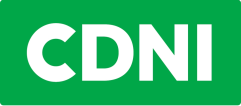 A	Naam/onderneming:			adres: 1. Wij hebben van het schip ............................................ ……………  .….........................  …………………………………..(Naam)				(ENI)	               (Laadruim nr.)  2. ..........................   t /  m3     ............................................ .....................................................................................gelost. 
         (Hoeveelheid)		               (Goederensoort en -nummer volgens Aanhangsel III van de Uitvoeringsregeling)3. Aangemeld op: (Datum) ……………….  (Tijdstip)…………….    4. Begin van het lossen: (Datum)…………….. (Tijdstip)……….. 5. Einde van het lossen: (Datum) …………….. (Tijdstip) ……………..  B 	Eenheidstransporten6. 	Het schipa)*	 voert eenheidstransporten uit – art. 7.04, (3) a)
b)	 vervoert als volgende lading verenigbare lading – art. 7.04, (3) b)
c)	 wordt niet gewassen in afwachting van beslissing over de verenigbaarheid van de volgende lading - art. 7.04, (3) c)C 	Reiniging van het schip7.  	De laadruimen nr...................................................................................................... zijn	a)	 bezemschoon opgeleverd (standaard A volgens Aanhangsel III van Bijlage 2);	b)	 vacuümschoon opgeleverd (standaard B volgens Aanhangsel III van Bijlage 2);	c)*	 wasschoon opgeleverd.D	Overname overslagresten / restlading8. 	a)	 overslagresten overgenomen;    	b)	 restlading laadruimen nr............................................................ overgenomen.E	Waswater (met inbegrip van ballast- en regenwater)9.	Het waswater (met inbegrip van ballast- en regenwater) uit de aangegeven laadruimen, in de volgende·
hoeveelheid: …………..  m3 /  l   a) 	 kan in het oppervlaktewater worden geloosd op voorwaarde dat aan de bepalingen van Aanhangsel III van de Uitvoeringsregeling wordt voldaan;	b) 	 is overgenomenc)*	 moet bij de ontvangstinrichting............................................................................................(naam/onderneming) afgegeven worden, die door ons daartoe is aangewezen;	d)*	 moet volgens de vervoersovereenkomst worden afgegeven.F 	Slops10.	* slops zijn overgenomen, hoeveelheid: ……….. l /  kg G	Ondertekening door ladingontvanger / overslaginstallatie.............................	.........................................		...............................................................................................	(Plaats)		      (Datum, tijdstip) 			      (Stempel/naam in blokletters en ondertekening)Deel 2: Verklaring van de schipper11. 	Het waswater (met inbegrip van ballast- en regenwater) is opgeslagen in de:	a)	 resttank/waswatertank; hoeveelheid: ……………		 m3 /  l    	b)*	 laadruim; hoeveelheid:	………………………..……... 	 m3 /  l   	c) 	 andere houder voor restproducten, namelijk: ....……............................ hoeveelheid: ……………..  m3 /  l   12.  De vermeldingen onder de nummers 1 tot en met 10 worden bevestigd.13.  De vervolglading is verenigbaar zodat er niet gewassen wordt - art. 7.04, (3) c)14. Opmerkingen:  ..................................................................................................................................15. ..................................	   	......................	       ....................................................................................................(Plaats)			  (Datum) 		       (Stempel/naam in blokletters en ondertekening)Deel 3: Verklaring Ontvangstinrichting voor het waswater (slechts noodzakelijk indien nr. 9 c) of 9 d) werden aangekruist)Naam/firma .............................................................         adres.............................................................	Bevestiging van afgifte16.  De afgifte van waswater (met inbegrip van ballast- en regenwater) overeenkomstig de bij nummer 9 vermelde  
hoeveelheden en code **)………………………………... wordt bevestigd. Waswater hoeveelheid:  ………….. m3 /  l   17. Opmerkingen:………………………………………………………………………………………………18. ..................................	   	......................	       ....................................................................................................(Plaats)			  (Datum) 		       (Stempel/naam in blokletters en ondertekening)Bijlage bij de losverklaring drogeladingvaartAanwijzingen om de losverklaring in te vullenOpmerking bij nummer 6 a): In dat geval hoeven de nummers 7 - 9 niet ingevuld te worden.Opmerking bij nummer 9: Indien 9 c) of 9 d) is aangekruist, dan dienen ook de punten 11 en 16 t/m 18 te worden ingevuld. Bij toepassing van artikel 7.04, derde lid, letter c, "Onzekerheid over verenigbare volgende lading", vervalt de vermelding van de hoeveelheid.Opmerking bij nummer 10: De ladingontvanger / overslagplaats kan slops aannemen, maar is daar niet toe verplicht.Opmerking bij nummer 11 b): Indien in het laadruim een goederenaard werd vervoerd waarvoor krachtens Aanhangsel III een speciale behandeling volgens S is voorzien, moet het waswater bij de ladingontvanger / de overslaginstallatie of bij een ontvangstinrichting voor waswater worden afgegeven.